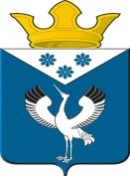 Российская ФедерацияСвердловская областьГлава муниципального образованияБаженовское сельское поселениеБайкаловский муниципальный районСвердловской области    ПОСТАНОВЛЕНИЕот 14.02.2023г.                                          № 18                                      с.Баженовское                              Об индексации размеров должностных окладов работников муниципального бюджетного учреждения «Баженовский Центр информационной, культурно-досуговой и спортивной деятельности»В соответствии со статьей 134 Трудового кодекса Российской Федерации, Решением Думы муниципального образования Баженовское сельское поселение Байкаловского муниципального района Свердловской области от 22.12.2022 года № 20 «О бюджете муниципального образования Баженовское сельское поселение Байкаловского муниципального района Свердловской области на 2023 год и плановый период 2024 и 2025 годов» ПОСТАНОВЛЯЮ:1.Произвести с 01 октября 2023 года индексацию размеров должностных окладов работников муниципального бюджетного учреждения «Баженовский Центр информационной, культурно-досуговой и спортивной деятельности», на которых не распространяется действие указов Президента Российской Федерации от 7 мая 2012 года № 597 «О мероприятиях по реализации государственной социальной политики» и от 1 июня 2012 года № 761 «О национальной стратегии действия в интересах детей на 2012- 2017 годы» (далее — указы президента Российской Федерации):- работников физической культуры и спорта на 5,5 процента.2.Установить, что при индексации размеров должностных окладов работников муниципального бюджетного учреждения «Баженовский Центр информационной, культурно-досуговой и спортивной деятельности», на которых не распространяется действие указов Президента Российской Федерации, их размеры подлежат округлению до целого рубля в сторону увеличения.3.Финансирование расходов, связанных с реализацией настоящего Постановления, осуществлять в пределах лимитов бюджетных обязательств, доведенных до главных распорядителей средств местного бюджета на 2023 год.4.Настоящее  Постановление  разместить  на  официальном сайте администрации в сети «Интернет» https://bajenovskoe.ru.5.Контроль за исполнением настоящего Постановления оставляю за собой.  Глава муниципального образования  Баженовское сельское поселение        Байкаловского муниципального района  Свердловской области                                                                              С.М. Спирин                             